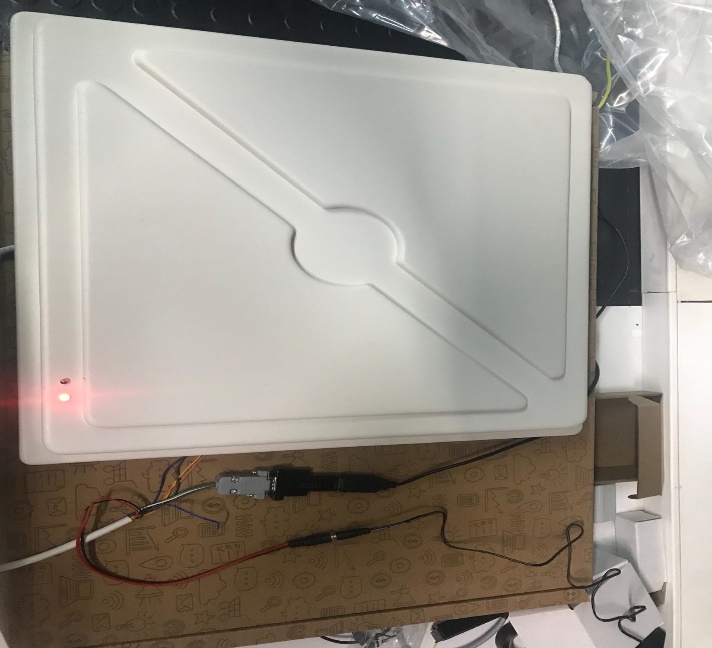 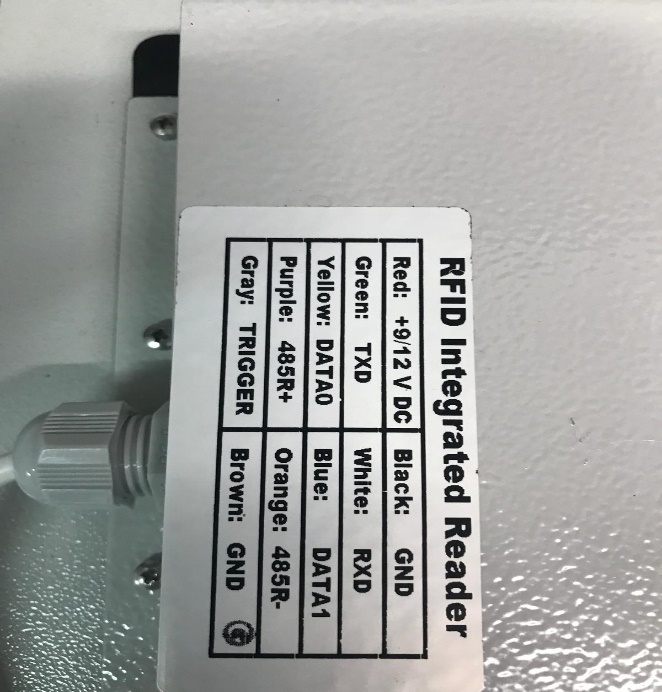 *Anten ayarı için RS232 çevirici antenle bilgisayar arasında bağlantı kurulucak.*Antende kırmızı(+) ve siyah(-) uçlara 12v verilicek.*Anten panel bağlantısı ise sarı(DATA0) ve mavi(DATA1) uçları panelin data girişlerine bağlanıcak. *UHF Reader 18 Demo Software v2.6 program ayarları alttaki gibi sıralı şekilde uygulanıcaktır.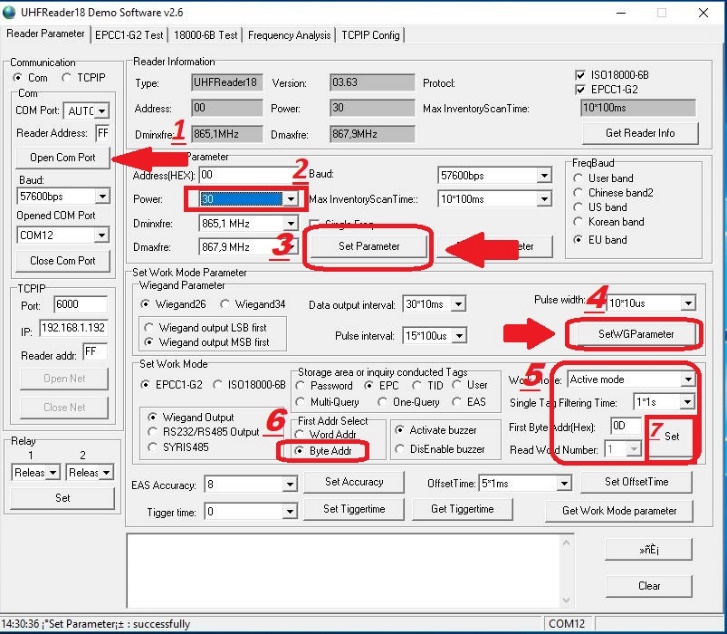 